BULK INDIVIDUAL GRANT APPLICATIONS FOR FSM STUDENTS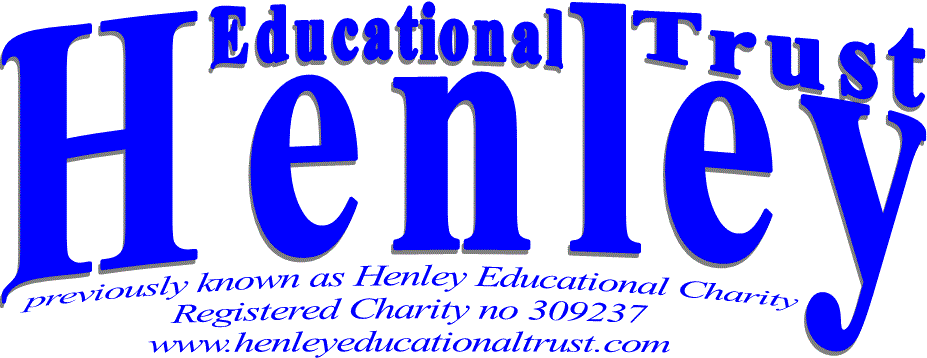 School/Academy Bulk Grant Application for designated FSM StudentsSchool/Academy Bulk Grant Application for designated FSM StudentsSchool/Academy Bulk Grant Application for designated FSM StudentsSchool/Academy Bulk Grant Application for designated FSM StudentsSchool/Academy Bulk Grant Application for designated FSM StudentsSchool/Academy Bulk Grant Application for designated FSM StudentsSchool/Academy Bulk Grant Application for designated FSM StudentsSchool/Academy Bulk Grant Application for designated FSM StudentsSchool/Academy Bulk Grant Application for designated FSM StudentsPlease note the following: -The purpose of this application form is to allow designated educational establishments to apply in bulk on behalf of their FSM pupils for sums under £40 to attend paid school organised educational events/trips/visits with their peers. For sums over £40 the parent/guardian will still have to make a full FSM application.The school can be assured of our confidentiality and that any details given to the charity will be Data Protection Act compliant and not disclosed to any other organisation.This grant facility is open to the following educational establishments: -Valley Road Primary, Sacred Heart RC Primary, Trinity Primary, Badgemore Primary and Gillotts Academy. Also to Remenham parish pupils attending Crazies Hill Primary School and Bix and Assendon parish pupils attending Nettlebed Primary School.Proof of FSM status is sufficient to show the family may be needy and can be used by HET to support grants for sums up to £40. The school can readily determine this from the Department of Education Online Checking Service.For any school educational events, trips, courses curriculum enrichment, etc., HET will finance designated FSM pupils against a bulk list provided by the school. Payment is made by cheque to the educational establishment.As these are individual grants albeit paid in bulk, we will require a name and address for our confidential records.Please note the following: -The purpose of this application form is to allow designated educational establishments to apply in bulk on behalf of their FSM pupils for sums under £40 to attend paid school organised educational events/trips/visits with their peers. For sums over £40 the parent/guardian will still have to make a full FSM application.The school can be assured of our confidentiality and that any details given to the charity will be Data Protection Act compliant and not disclosed to any other organisation.This grant facility is open to the following educational establishments: -Valley Road Primary, Sacred Heart RC Primary, Trinity Primary, Badgemore Primary and Gillotts Academy. Also to Remenham parish pupils attending Crazies Hill Primary School and Bix and Assendon parish pupils attending Nettlebed Primary School.Proof of FSM status is sufficient to show the family may be needy and can be used by HET to support grants for sums up to £40. The school can readily determine this from the Department of Education Online Checking Service.For any school educational events, trips, courses curriculum enrichment, etc., HET will finance designated FSM pupils against a bulk list provided by the school. Payment is made by cheque to the educational establishment.As these are individual grants albeit paid in bulk, we will require a name and address for our confidential records.Please note the following: -The purpose of this application form is to allow designated educational establishments to apply in bulk on behalf of their FSM pupils for sums under £40 to attend paid school organised educational events/trips/visits with their peers. For sums over £40 the parent/guardian will still have to make a full FSM application.The school can be assured of our confidentiality and that any details given to the charity will be Data Protection Act compliant and not disclosed to any other organisation.This grant facility is open to the following educational establishments: -Valley Road Primary, Sacred Heart RC Primary, Trinity Primary, Badgemore Primary and Gillotts Academy. Also to Remenham parish pupils attending Crazies Hill Primary School and Bix and Assendon parish pupils attending Nettlebed Primary School.Proof of FSM status is sufficient to show the family may be needy and can be used by HET to support grants for sums up to £40. The school can readily determine this from the Department of Education Online Checking Service.For any school educational events, trips, courses curriculum enrichment, etc., HET will finance designated FSM pupils against a bulk list provided by the school. Payment is made by cheque to the educational establishment.As these are individual grants albeit paid in bulk, we will require a name and address for our confidential records.Please note the following: -The purpose of this application form is to allow designated educational establishments to apply in bulk on behalf of their FSM pupils for sums under £40 to attend paid school organised educational events/trips/visits with their peers. For sums over £40 the parent/guardian will still have to make a full FSM application.The school can be assured of our confidentiality and that any details given to the charity will be Data Protection Act compliant and not disclosed to any other organisation.This grant facility is open to the following educational establishments: -Valley Road Primary, Sacred Heart RC Primary, Trinity Primary, Badgemore Primary and Gillotts Academy. Also to Remenham parish pupils attending Crazies Hill Primary School and Bix and Assendon parish pupils attending Nettlebed Primary School.Proof of FSM status is sufficient to show the family may be needy and can be used by HET to support grants for sums up to £40. The school can readily determine this from the Department of Education Online Checking Service.For any school educational events, trips, courses curriculum enrichment, etc., HET will finance designated FSM pupils against a bulk list provided by the school. Payment is made by cheque to the educational establishment.As these are individual grants albeit paid in bulk, we will require a name and address for our confidential records.Please note the following: -The purpose of this application form is to allow designated educational establishments to apply in bulk on behalf of their FSM pupils for sums under £40 to attend paid school organised educational events/trips/visits with their peers. For sums over £40 the parent/guardian will still have to make a full FSM application.The school can be assured of our confidentiality and that any details given to the charity will be Data Protection Act compliant and not disclosed to any other organisation.This grant facility is open to the following educational establishments: -Valley Road Primary, Sacred Heart RC Primary, Trinity Primary, Badgemore Primary and Gillotts Academy. Also to Remenham parish pupils attending Crazies Hill Primary School and Bix and Assendon parish pupils attending Nettlebed Primary School.Proof of FSM status is sufficient to show the family may be needy and can be used by HET to support grants for sums up to £40. The school can readily determine this from the Department of Education Online Checking Service.For any school educational events, trips, courses curriculum enrichment, etc., HET will finance designated FSM pupils against a bulk list provided by the school. Payment is made by cheque to the educational establishment.As these are individual grants albeit paid in bulk, we will require a name and address for our confidential records.Please note the following: -The purpose of this application form is to allow designated educational establishments to apply in bulk on behalf of their FSM pupils for sums under £40 to attend paid school organised educational events/trips/visits with their peers. For sums over £40 the parent/guardian will still have to make a full FSM application.The school can be assured of our confidentiality and that any details given to the charity will be Data Protection Act compliant and not disclosed to any other organisation.This grant facility is open to the following educational establishments: -Valley Road Primary, Sacred Heart RC Primary, Trinity Primary, Badgemore Primary and Gillotts Academy. Also to Remenham parish pupils attending Crazies Hill Primary School and Bix and Assendon parish pupils attending Nettlebed Primary School.Proof of FSM status is sufficient to show the family may be needy and can be used by HET to support grants for sums up to £40. The school can readily determine this from the Department of Education Online Checking Service.For any school educational events, trips, courses curriculum enrichment, etc., HET will finance designated FSM pupils against a bulk list provided by the school. Payment is made by cheque to the educational establishment.As these are individual grants albeit paid in bulk, we will require a name and address for our confidential records.Please note the following: -The purpose of this application form is to allow designated educational establishments to apply in bulk on behalf of their FSM pupils for sums under £40 to attend paid school organised educational events/trips/visits with their peers. For sums over £40 the parent/guardian will still have to make a full FSM application.The school can be assured of our confidentiality and that any details given to the charity will be Data Protection Act compliant and not disclosed to any other organisation.This grant facility is open to the following educational establishments: -Valley Road Primary, Sacred Heart RC Primary, Trinity Primary, Badgemore Primary and Gillotts Academy. Also to Remenham parish pupils attending Crazies Hill Primary School and Bix and Assendon parish pupils attending Nettlebed Primary School.Proof of FSM status is sufficient to show the family may be needy and can be used by HET to support grants for sums up to £40. The school can readily determine this from the Department of Education Online Checking Service.For any school educational events, trips, courses curriculum enrichment, etc., HET will finance designated FSM pupils against a bulk list provided by the school. Payment is made by cheque to the educational establishment.As these are individual grants albeit paid in bulk, we will require a name and address for our confidential records.Please note the following: -The purpose of this application form is to allow designated educational establishments to apply in bulk on behalf of their FSM pupils for sums under £40 to attend paid school organised educational events/trips/visits with their peers. For sums over £40 the parent/guardian will still have to make a full FSM application.The school can be assured of our confidentiality and that any details given to the charity will be Data Protection Act compliant and not disclosed to any other organisation.This grant facility is open to the following educational establishments: -Valley Road Primary, Sacred Heart RC Primary, Trinity Primary, Badgemore Primary and Gillotts Academy. Also to Remenham parish pupils attending Crazies Hill Primary School and Bix and Assendon parish pupils attending Nettlebed Primary School.Proof of FSM status is sufficient to show the family may be needy and can be used by HET to support grants for sums up to £40. The school can readily determine this from the Department of Education Online Checking Service.For any school educational events, trips, courses curriculum enrichment, etc., HET will finance designated FSM pupils against a bulk list provided by the school. Payment is made by cheque to the educational establishment.As these are individual grants albeit paid in bulk, we will require a name and address for our confidential records.Please note the following: -The purpose of this application form is to allow designated educational establishments to apply in bulk on behalf of their FSM pupils for sums under £40 to attend paid school organised educational events/trips/visits with their peers. For sums over £40 the parent/guardian will still have to make a full FSM application.The school can be assured of our confidentiality and that any details given to the charity will be Data Protection Act compliant and not disclosed to any other organisation.This grant facility is open to the following educational establishments: -Valley Road Primary, Sacred Heart RC Primary, Trinity Primary, Badgemore Primary and Gillotts Academy. Also to Remenham parish pupils attending Crazies Hill Primary School and Bix and Assendon parish pupils attending Nettlebed Primary School.Proof of FSM status is sufficient to show the family may be needy and can be used by HET to support grants for sums up to £40. The school can readily determine this from the Department of Education Online Checking Service.For any school educational events, trips, courses curriculum enrichment, etc., HET will finance designated FSM pupils against a bulk list provided by the school. Payment is made by cheque to the educational establishment.As these are individual grants albeit paid in bulk, we will require a name and address for our confidential records.APPLICANT  InformationAPPLICANT  InformationAPPLICANT  InformationAPPLICANT  InformationAPPLICANT  InformationAPPLICANT  InformationAPPLICANT  InformationAPPLICANT  InformationAPPLICANT  InformationNamePositionDateEducational EstablishmentEducational EstablishmentEducational EstablishmentAddressAddressPhonePhoneE-mail AddressE-mail AddressEvents/trips/VISIT FUNDING to be used for:-Events/trips/VISIT FUNDING to be used for:-Events/trips/VISIT FUNDING to be used for:-Events/trips/VISIT FUNDING to be used for:-Events/trips/VISIT FUNDING to be used for:-Events/trips/VISIT FUNDING to be used for:-Events/trips/VISIT FUNDING to be used for:-Events/trips/VISIT FUNDING to be used for:-Events/trips/VISIT FUNDING to be used for:-CHEQUE PAYMENTCHEQUE PAYMENTCHEQUE PAYMENTCHEQUE PAYMENTCHEQUE PAYMENTCHEQUE PAYMENTCHEQUE PAYMENTCHEQUE PAYMENTCHEQUE PAYMENTPlease detail payee details for cheque.Please detail payee details for cheque.Please detail payee details for cheque.Please detail payee details for cheque.Please detail payee details for cheque.Please detail payee details for cheque.Please detail payee details for cheque.Please detail payee details for cheque.Please detail payee details for cheque.FSM STUDENTS and GRANT AMOUNTSFSM STUDENTS and GRANT AMOUNTSFSM STUDENTS and GRANT AMOUNTSFSM STUDENTS and GRANT AMOUNTSFSM STUDENTS and GRANT AMOUNTSNameAddressAmountFSM STUDENTS and GRANT AMOUNTSFSM STUDENTS and GRANT AMOUNTSFSM STUDENTS and GRANT AMOUNTSFSM STUDENTS and GRANT AMOUNTSFSM STUDENTS and GRANT AMOUNTSFSM STUDENTS and GRANT AMOUNTSFSM STUDENTS and GRANT AMOUNTSFSM STUDENTS and GRANT AMOUNTSNameAddressAddressAddressAmountDisclaimer and SignatureDisclaimer and SignatureDisclaimer and SignatureDisclaimer and SignatureDisclaimer and SignatureDisclaimer and SignatureDisclaimer and SignatureDisclaimer and SignatureI certify that the above-named students are listed as FSM recipients on the Department of Education Online Checking Serviceand I apply for funds on their behalf, so they can attend the listed educational event(s) with their peers.I also certify that my answers are true and complete to the best of my knowledge. I certify that the above-named students are listed as FSM recipients on the Department of Education Online Checking Serviceand I apply for funds on their behalf, so they can attend the listed educational event(s) with their peers.I also certify that my answers are true and complete to the best of my knowledge. I certify that the above-named students are listed as FSM recipients on the Department of Education Online Checking Serviceand I apply for funds on their behalf, so they can attend the listed educational event(s) with their peers.I also certify that my answers are true and complete to the best of my knowledge. I certify that the above-named students are listed as FSM recipients on the Department of Education Online Checking Serviceand I apply for funds on their behalf, so they can attend the listed educational event(s) with their peers.I also certify that my answers are true and complete to the best of my knowledge. I certify that the above-named students are listed as FSM recipients on the Department of Education Online Checking Serviceand I apply for funds on their behalf, so they can attend the listed educational event(s) with their peers.I also certify that my answers are true and complete to the best of my knowledge. I certify that the above-named students are listed as FSM recipients on the Department of Education Online Checking Serviceand I apply for funds on their behalf, so they can attend the listed educational event(s) with their peers.I also certify that my answers are true and complete to the best of my knowledge. I certify that the above-named students are listed as FSM recipients on the Department of Education Online Checking Serviceand I apply for funds on their behalf, so they can attend the listed educational event(s) with their peers.I also certify that my answers are true and complete to the best of my knowledge. I certify that the above-named students are listed as FSM recipients on the Department of Education Online Checking Serviceand I apply for funds on their behalf, so they can attend the listed educational event(s) with their peers.I also certify that my answers are true and complete to the best of my knowledge. SignatureSignatureDate